حضرات السادة والسيدات،ت‍حية طيبة وبعد،1	إلحاقاً بالإعلان AAP-28 الصادر عن مكتب تقييس الاتصالات بتاريخ 16 فبراير 2014، ووفقاً للفقرة 2.6 من التوصية A.8 (دبي، 2012)، أود أن أحيطكم علماً بأن لجنة الدراسات 15 وافقت على النصوص المبينة أدناه أثناء جلستها العامة التي عُقدت يوم 4 أبريل 2014.2	ويرد فيما يلي عناوين النصوص التي حظيت بالموافقة:-	التعديل 5 على التوصية ITU-T G.993.5 (2010)، إلغاء اللغط الذاتي عند الطرف البعيد (بواسطة المتجهات) للاستعمال مع مرسلات–مستقبلات VDSL2: التعديل 5 - تبادل معرفات هوية المرسلات-المستقبلات أثناء التدميث.-	التعديل 1 على التوصية ITU-T G.999.1 (2009)، السطح البيني بين طبقة الوصلة والطبقة المادية لمرسلات-مستقبلات الخط الرقمي للمشترك (DSL): التعديل 1 - ت‍مديد للتحكم في تدفق البيانات بين طبقة الوصلة والطبقة المادية عبر نقطة مرجعية غاما.-	التوصية ITU-T G.9961 (مراجعة)، أجهزة الإرسال-الاستقبال السلكية الموحدة عالية السرعة في الشبكات المن‍زلية – مواصفة طبقة وصلة البيانات.-	التعديل 2 على التوصية ITU-T G.9961 (2010)، أجهزة الإرسال-الاستقبال السلكية الموحدة عالية السرعة في الشبكات المن‍زلية - مواصفة طبقة وصلة البيانات: التعديل 2.-	التصويب 1 للتوصية ITU-T G.9963 (2011)، أجهزة الإرسال-الاستقبال السلكية الموحدة عالية السرعة في الشبكات المن‍زلية - مواصفة دخل متعدد/خرج متعدد (MIMO): التصويب 1.-	التصويب 1 للتوصية ITU-T G.9972 (2010)، آلية التعايش لأجهزة الإرسال- الاستقبال السلكية في الشبكات المن‍زلية: التصويب 1 - تعريف منقح لفئات الأنظمة المتعايشة.3	يمكن الاطلاع على المعلومات الخاصة ببراءات الاختراع بالرجوع إلى الموقع الإلكتروني لقطاع تقييس الاتصالات.4	وستتاح قريباً نصوص التوصيات في صيغتها السابقة على النشر في الموقع الإلكتروني لقطاع تقييس الاتصالات.5	وسوف ينشر الاتحاد نصوص هذه التوصيات في أقرب وقت ممكن.وتفضلوا بقبول فائق التقدير والاحترام.مالكولم جونسون	
مدير مكتب تقييس الاتصالاتمكتب تقييس الاتصالات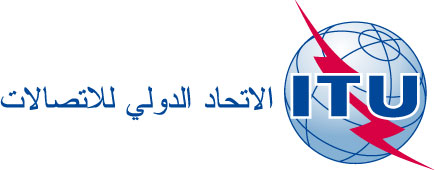 جنيف، 16 أبريل 2014المرجع:TSB Circular 97
COM 15/GJإلى:-	إدارات الدول الأعضاء في الات‍حادالهاتف:	
الفاكس:
البريد الإلكتروني:+41 22 730 5515
+41 22 730 5853
tsbsg15@itu.intنسخة إلى:-	أعضاء قطاع تقييس الاتصالات؛-	ال‍منتسبين إلى قطاع تقييس الاتصالات؛-	الهيئات الأكادي‍مية ال‍منضمة إلى قطاع تقييس الاتصالات؛-	رئيس ل‍جنة الدراسات 15 ونوابه؛-	مدير مكتب تنمية الاتصالات؛-	مدير مكتب الاتصالات الراديويةالموضوع:الموافقة على مراجعة التوصية ITU-T G.9961 والتعديل 5 على التوصية ITU-T G.993.5 (2010) والتعديل 1 على التوصية ITU-T G.999.1 (2009) والتعديل 2 على التوصية ITU-T G.9961 (2010) والتصويب 1 للتوصية ITU-T G.9963 (2011) والتصويب 1 للتوصية ITU-T G.9972 (2010) لقطاع تقييس الاتصالاتالموافقة على مراجعة التوصية ITU-T G.9961 والتعديل 5 على التوصية ITU-T G.993.5 (2010) والتعديل 1 على التوصية ITU-T G.999.1 (2009) والتعديل 2 على التوصية ITU-T G.9961 (2010) والتصويب 1 للتوصية ITU-T G.9963 (2011) والتصويب 1 للتوصية ITU-T G.9972 (2010) لقطاع تقييس الاتصالات